CORSO DI ALTA FORMAZIONEWISC-IV E PSICODIAGNOSTICA DEI DISTURBI SPECIFICI DELL’APPRENDIMENTO (DSA)45,2 ECMRoma 21-22-28-29 Marzo 2020I Giornata – Valutazione della lettura, scrittura e comprensione del testo, diagnosi clinica e laboratorio08:30-9:00: Registrazione dei partecipanti e apertura dei lavori09.00-11:00: Processi di sviluppo tipici e atipici della letto-scrittura e della comprensione del testo  11.00-11.15: Coffee Break11.15-13.00: Presentazione prove MT-3, MT Avanzate-3, MT 16-19, DDE-2, BVSCO-213.00-13.45: Pausa pranzo13.45-17.00: Laboratorio di pratica clinica con training di somministrazione, scoring e interpretazione dei punteggi17.00-18.00: Discussione finaleII Giornata – Valutazione della grafia, delle abilità matematiche, diagnosi clinica e laboratorio 08.30 -09.00: Apertura dei lavori09.00-11:00: Apprendimento degli aspetti grafo-motori della scrittura e prove per la disgrafia (BHK)11.00-11.15: Coffee Break11.15-13.00: Apprendimento delle abilità matematiche, presentazione delle prove AC-MT, MT Avanzate-3, Batteria per la diagnosi della discalculia 7-13 13.00-13.45: Pausa pranzo13.45-17.00: Laboratorio di pratica clinica con training di somministrazione, scoring e interpretazione dei punteggi17.00-18.00: Discussione finaleIII Giornata – Teorie dell’intelligenza e presentazione WISC-IV08.30-09.00: Apertura dei lavori09.00-11:00: Valutazione dell’intelligenza e approccio teorico-clinico della WISC-IV11.00-11.15: Coffee Break11:15-13.00: Presentazione dei singoli subtest della scala13.00-13.45: Pausa pranzo13.45-17.00: Guida alla somministrazione e scoring (Video) e laboratorio di pratica clinica17.00-18.00: Discussione finaleIV Giornata – Profili cognitivi nella psicopatologia e laboratorio di interpretazione ed uso clinico08.30-09.00: Apertura dei lavori09.00-11:00: Guida all’interpretazione dei punteggi fattoriali e cluster clinici (Data Manager WISC-IV)11.00-11.15: Coffee Break11.15-13.00: Profili cognitivi nella psicopatologia (DSA, ADHD, DSL, FIL e disturbi psicologici)13.00-13.45: Pausa pranzo13.45-17.00: Presentazione casi clinici e laboratorio di pratica clinica17.00-18.00: Conclusione dei lavori e compilazione del questionario ECMDirettore del Corso e Responsabile Scientifico: Dott. Roberto Iozzino, psicologo e psicoterapeutaDestinatari Psicologi, Psicoterapeuti, Neuropsichiatri Infantili, Pediatri, studenti iscritti a Master e specializzandi in Psicoterapia.Sede del corsoARIEE – Associazione Ricerca e Intervento in età evolutiva, Via Alvise Cadamosto, 14 00154 ROMAModalità di iscrizione e costi Le iscrizioni sono a numero chiuso e il numero massimo di partecipanti è 20. Il costo del corso con ECM è di euro 400, senza ECM è di euro 350 (esclusa quota di iscrizione all’Associazione di 10 euro)E’ previsto uno sconto del 15% per chi effettua l’iscrizione entro il 21 Febbraio 2020.Il corso sarà attivato con un numero minimo di partecipanti pari a 8.Per iscriversi è necessario effettuare bonifico bancario intestato a: ARIEE-APS c/o Unicredit Banca, IBAN IT46M0200805165000010724200, causale obbligatoria: “nome, cognome, quota associativa + corso alta formazione WISC-IV 2020”.Compilare il modulo di iscrizione scaricabile dal sito www.ariee.it e inviarlo insieme alla copia del bonifico effettuato al seguente indirizzo mail: info@ariee.itAttestato e crediti ECMA conclusione del percorso formativo verrà rilasciato l’attestato di partecipazione al “Corso di Alta Formazione in: WISC-IV e psicodiagnostica dei disturbi specifici dell’apprendimento (DSA)”.Saranno rilasciati 45,2 crediti ECM per le seguenti figure professionali: psicologi, neuropsichiatri infantili, pediatri.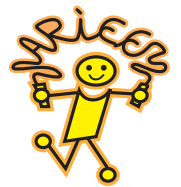 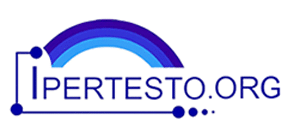 Modulo di iscrizioneCorso di Alta FormazioneWISC-IV E PSICODIAGNOSTICA DEI DISTURBI SPECIFICI DELL’APPRENDIMENTO (DSA)Ai sensi del GDPR, Regolamento Europeo UE 2016/679, acconsento al trattamento dei miei dati personali al fine di usufruire dei servizi offerti dall’Associazione (Attenzione: se non si acconsente non sarà possibile dare esecuzione ai servizi offerti.) Acconsento (si/no) ___ Acconsento al trattamento dei miei dati personali per dare esecuzione al servizio di Newsletter, cioè per ricevere informazioni relative ad aggiornamenti, eventi, seminari, workshop, e altre iniziative da parte dell’Associazione.Acconsento (si/no) ___Data_____________________													Firma____________________ Versamento di € ______+ 10 €  quota associativaIl presente tagliando vale solo come prenotazione. L’iscrizione al corso verrà confermata dalla segreteria dopo il riscontro del versamento della quota a mezzo bonifico bancario. L’ordine di arrivo del bonifico e non della presente vale come priorità d’accesso. Versamento di € ______+ 10 €  quota associativaIl presente tagliando vale solo come prenotazione. L’iscrizione al corso verrà confermata dalla segreteria dopo il riscontro del versamento della quota a mezzo bonifico bancario. L’ordine di arrivo del bonifico e non della presente vale come priorità d’accesso. Versamento di € ______+ 10 €  quota associativaIl presente tagliando vale solo come prenotazione. L’iscrizione al corso verrà confermata dalla segreteria dopo il riscontro del versamento della quota a mezzo bonifico bancario. L’ordine di arrivo del bonifico e non della presente vale come priorità d’accesso. Versamento di € ______+ 10 €  quota associativaIl presente tagliando vale solo come prenotazione. L’iscrizione al corso verrà confermata dalla segreteria dopo il riscontro del versamento della quota a mezzo bonifico bancario. L’ordine di arrivo del bonifico e non della presente vale come priorità d’accesso. Versamento di € ______+ 10 €  quota associativaIl presente tagliando vale solo come prenotazione. L’iscrizione al corso verrà confermata dalla segreteria dopo il riscontro del versamento della quota a mezzo bonifico bancario. L’ordine di arrivo del bonifico e non della presente vale come priorità d’accesso.NomeNomeNomeCognomeCognomeQualifica Qualifica Qualifica Codice Fiscale e / o P.  I.V.A.Codice Fiscale e / o P.  I.V.A.Luogo di nascitaLuogo di nascitaLuogo di nascitaData di nascitaData di nascitaIndirizzo completo di CAPIndirizzo completo di CAPIndirizzo completo di CAPIndirizzo completo di CAPIndirizzo completo di CAPTelefono cellulare Telefono cellulare Telefono cellulare E-MailE-MailSede di lavoroSede di lavoroSede di lavoroNumero registrazione ordine professionaleNumero registrazione ordine professionaleINFORMATIVA PROVIDERAi fini dell’acquisizione dei crediti formativi ECM, in base al Programma Nazionale di Educazione Continua in Medicina (decreto legislativo 30 dicembre 1992, n. 502, come integrato dal decreto legislativo 19 giugno 1999, n. 229, per l’istituzionalizzazione in Italia della E.C.M.) è necessaria la presenza effettiva del 100% rispetto alla durata complessiva dell’evento formativo residenziale da parte degli Operatori Sanitari iscritti e partecipanti a ciascun evento. Pertanto, si rende noto ai Sig. ri Partecipanti ai Corsi ECM che in caso di assenza, anche breve e dipendente da cause di forza maggiore, non sarà possibile rilasciare l’attestato con riconoscimento dei crediti ECM, ma, considerato il venir meno del presupposto della presenza effettiva al 100%, verrà rilasciato al partecipante un attestato di sola partecipazione al Corso ECM.In caso di rinuncia al corso, poiché il bonifico è considerato conferma della prenotazione: fino a 21 giorni prima della data di inizio del corso il rimborso sarà totale detratte le spese di segreteria e bancarie; fino a 7 giorni prima la data d’inizio del corso comporterà la perdita del 30% della quota; oltre tale termine, invece, ci sarà la perdita della totalità dell’importo. E’ possibile provvedere a un’“autosostituzione”.Il corso sarà attivato con un numero minimo di partecipanti pari a 8.Firma per accettazione __________________________INFORMATIVA PROVIDERAi fini dell’acquisizione dei crediti formativi ECM, in base al Programma Nazionale di Educazione Continua in Medicina (decreto legislativo 30 dicembre 1992, n. 502, come integrato dal decreto legislativo 19 giugno 1999, n. 229, per l’istituzionalizzazione in Italia della E.C.M.) è necessaria la presenza effettiva del 100% rispetto alla durata complessiva dell’evento formativo residenziale da parte degli Operatori Sanitari iscritti e partecipanti a ciascun evento. Pertanto, si rende noto ai Sig. ri Partecipanti ai Corsi ECM che in caso di assenza, anche breve e dipendente da cause di forza maggiore, non sarà possibile rilasciare l’attestato con riconoscimento dei crediti ECM, ma, considerato il venir meno del presupposto della presenza effettiva al 100%, verrà rilasciato al partecipante un attestato di sola partecipazione al Corso ECM.In caso di rinuncia al corso, poiché il bonifico è considerato conferma della prenotazione: fino a 21 giorni prima della data di inizio del corso il rimborso sarà totale detratte le spese di segreteria e bancarie; fino a 7 giorni prima la data d’inizio del corso comporterà la perdita del 30% della quota; oltre tale termine, invece, ci sarà la perdita della totalità dell’importo. E’ possibile provvedere a un’“autosostituzione”.Il corso sarà attivato con un numero minimo di partecipanti pari a 8.Firma per accettazione __________________________INFORMATIVA PROVIDERAi fini dell’acquisizione dei crediti formativi ECM, in base al Programma Nazionale di Educazione Continua in Medicina (decreto legislativo 30 dicembre 1992, n. 502, come integrato dal decreto legislativo 19 giugno 1999, n. 229, per l’istituzionalizzazione in Italia della E.C.M.) è necessaria la presenza effettiva del 100% rispetto alla durata complessiva dell’evento formativo residenziale da parte degli Operatori Sanitari iscritti e partecipanti a ciascun evento. Pertanto, si rende noto ai Sig. ri Partecipanti ai Corsi ECM che in caso di assenza, anche breve e dipendente da cause di forza maggiore, non sarà possibile rilasciare l’attestato con riconoscimento dei crediti ECM, ma, considerato il venir meno del presupposto della presenza effettiva al 100%, verrà rilasciato al partecipante un attestato di sola partecipazione al Corso ECM.In caso di rinuncia al corso, poiché il bonifico è considerato conferma della prenotazione: fino a 21 giorni prima della data di inizio del corso il rimborso sarà totale detratte le spese di segreteria e bancarie; fino a 7 giorni prima la data d’inizio del corso comporterà la perdita del 30% della quota; oltre tale termine, invece, ci sarà la perdita della totalità dell’importo. E’ possibile provvedere a un’“autosostituzione”.Il corso sarà attivato con un numero minimo di partecipanti pari a 8.Firma per accettazione __________________________INFORMATIVA PROVIDERAi fini dell’acquisizione dei crediti formativi ECM, in base al Programma Nazionale di Educazione Continua in Medicina (decreto legislativo 30 dicembre 1992, n. 502, come integrato dal decreto legislativo 19 giugno 1999, n. 229, per l’istituzionalizzazione in Italia della E.C.M.) è necessaria la presenza effettiva del 100% rispetto alla durata complessiva dell’evento formativo residenziale da parte degli Operatori Sanitari iscritti e partecipanti a ciascun evento. Pertanto, si rende noto ai Sig. ri Partecipanti ai Corsi ECM che in caso di assenza, anche breve e dipendente da cause di forza maggiore, non sarà possibile rilasciare l’attestato con riconoscimento dei crediti ECM, ma, considerato il venir meno del presupposto della presenza effettiva al 100%, verrà rilasciato al partecipante un attestato di sola partecipazione al Corso ECM.In caso di rinuncia al corso, poiché il bonifico è considerato conferma della prenotazione: fino a 21 giorni prima della data di inizio del corso il rimborso sarà totale detratte le spese di segreteria e bancarie; fino a 7 giorni prima la data d’inizio del corso comporterà la perdita del 30% della quota; oltre tale termine, invece, ci sarà la perdita della totalità dell’importo. E’ possibile provvedere a un’“autosostituzione”.Il corso sarà attivato con un numero minimo di partecipanti pari a 8.Firma per accettazione __________________________INFORMATIVA PROVIDERAi fini dell’acquisizione dei crediti formativi ECM, in base al Programma Nazionale di Educazione Continua in Medicina (decreto legislativo 30 dicembre 1992, n. 502, come integrato dal decreto legislativo 19 giugno 1999, n. 229, per l’istituzionalizzazione in Italia della E.C.M.) è necessaria la presenza effettiva del 100% rispetto alla durata complessiva dell’evento formativo residenziale da parte degli Operatori Sanitari iscritti e partecipanti a ciascun evento. Pertanto, si rende noto ai Sig. ri Partecipanti ai Corsi ECM che in caso di assenza, anche breve e dipendente da cause di forza maggiore, non sarà possibile rilasciare l’attestato con riconoscimento dei crediti ECM, ma, considerato il venir meno del presupposto della presenza effettiva al 100%, verrà rilasciato al partecipante un attestato di sola partecipazione al Corso ECM.In caso di rinuncia al corso, poiché il bonifico è considerato conferma della prenotazione: fino a 21 giorni prima della data di inizio del corso il rimborso sarà totale detratte le spese di segreteria e bancarie; fino a 7 giorni prima la data d’inizio del corso comporterà la perdita del 30% della quota; oltre tale termine, invece, ci sarà la perdita della totalità dell’importo. E’ possibile provvedere a un’“autosostituzione”.Il corso sarà attivato con un numero minimo di partecipanti pari a 8.Firma per accettazione __________________________Bonifico bancario intestato a: ARIEE-APS c/o Unicredit BancaIBAN: IT46M0200805165000010724200Causale obbligatoria: nome, cognome, quota associativa + corso alta formazione WISC-IV 2020. Inviare copia sia del bonifico effettuato che della scheda di iscrizione tramite mail a: info@ariee.it Bonifico bancario intestato a: ARIEE-APS c/o Unicredit BancaIBAN: IT46M0200805165000010724200Causale obbligatoria: nome, cognome, quota associativa + corso alta formazione WISC-IV 2020. Inviare copia sia del bonifico effettuato che della scheda di iscrizione tramite mail a: info@ariee.it Bonifico bancario intestato a: ARIEE-APS c/o Unicredit BancaIBAN: IT46M0200805165000010724200Causale obbligatoria: nome, cognome, quota associativa + corso alta formazione WISC-IV 2020. Inviare copia sia del bonifico effettuato che della scheda di iscrizione tramite mail a: info@ariee.it Bonifico bancario intestato a: ARIEE-APS c/o Unicredit BancaIBAN: IT46M0200805165000010724200Causale obbligatoria: nome, cognome, quota associativa + corso alta formazione WISC-IV 2020. Inviare copia sia del bonifico effettuato che della scheda di iscrizione tramite mail a: info@ariee.it Bonifico bancario intestato a: ARIEE-APS c/o Unicredit BancaIBAN: IT46M0200805165000010724200Causale obbligatoria: nome, cognome, quota associativa + corso alta formazione WISC-IV 2020. Inviare copia sia del bonifico effettuato che della scheda di iscrizione tramite mail a: info@ariee.it 